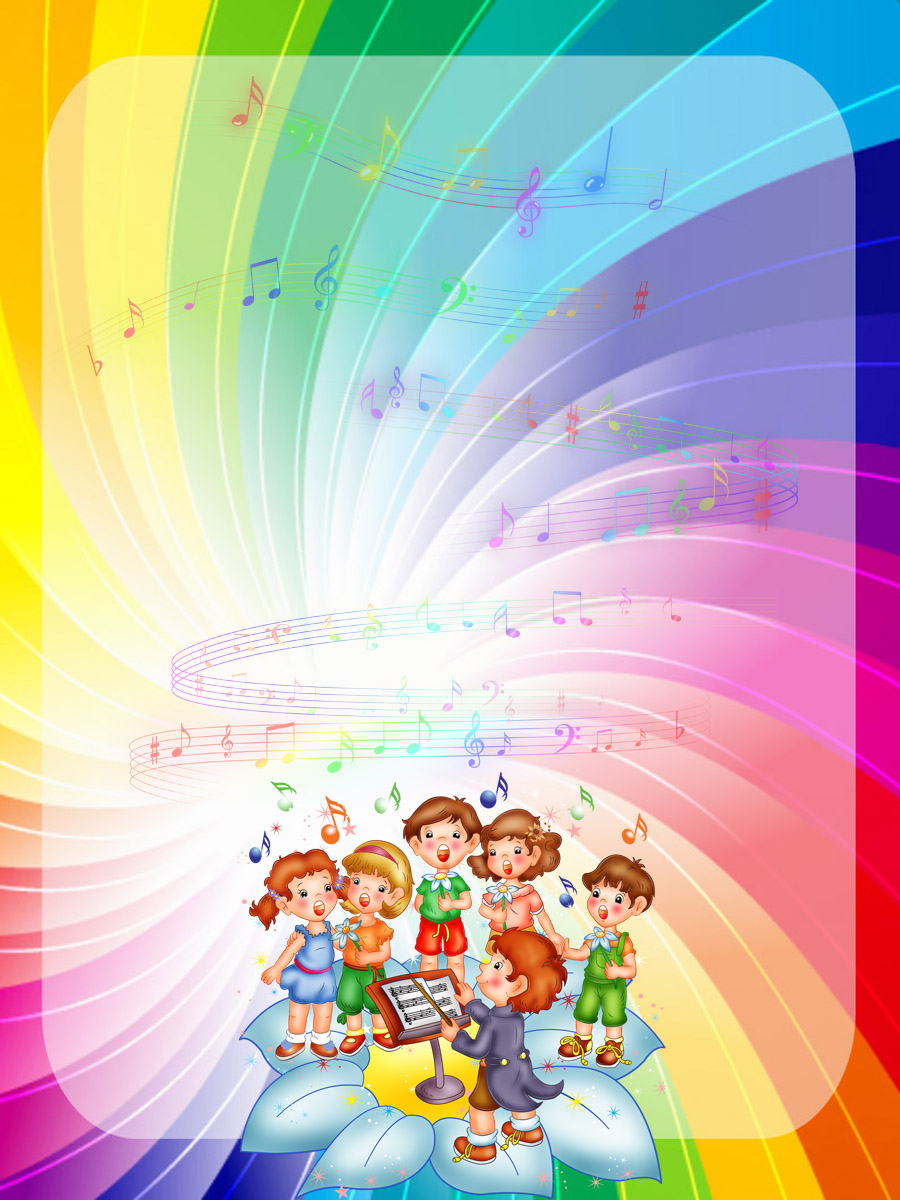 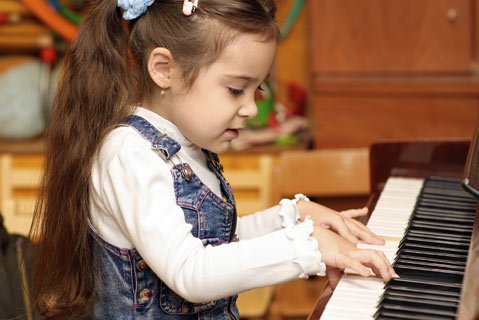 Поэтому родители должны быть заинтересованы в том, чтобы встречаребенка с музыкой состоялась, вовремя и музыка стала их верным помощником в деле воспитания ребенка в семье.Музыкальный руководительГибадуллина Альфия Каримулловна